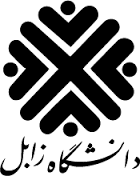 معاون محترم پژوهش و فناوریبا سلاماحتراماً، اینجانب .................................... عضو هیات علمی دانشکده ................................................ گروه آموزشی ................................ استاد میزبان پژوهشیار با اطلاعات مندرج در جدول ذیل، ضمن تایید فعالیتهای ایشان در طول این مدت، خواستار پرداخت حق الزحمه سه ماهه ................. ایشان از محل اعتبار پژوهانه خود میباشم. جدول اطلاعات پژوهشیار (دانشجو)نام و نام خانوادگیشماره دانشجوییمقطع تحصیلیرشته تحصیلیشروع دورهپایان دورهعضو هیات علمی..........................................امضاء و تاریخمعاون مدیر امور پژوهش و فناوری دانشگاه..........................................امضاء و تاریخمدیر امور پژوهش و فناوری دانشگاه..........................................امضاء و تاریخمعاون پژوهش و فناوری دانشگاه..........................................امضاء، مهر و تاریخ